Дорогие ребята! Приближается праздник 9 Мая! День Победы!  Предлагаю Вам сделать поздравление своими руками. Можно сделать по образцу, но по желанию можно проявить фантазию. Придумать свое поздравление. 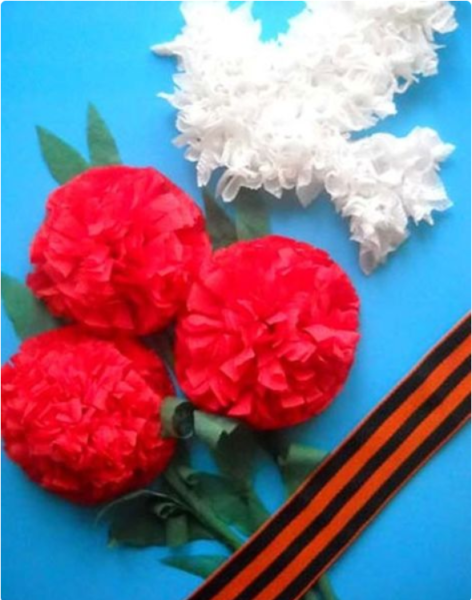 Для творчества нам понадобятся следующие материалы:Картон;цветная бумага;разноцветные салфетки;степлер;клей.Первым делом определимся с цветом открытки (взять лист картона или простую бумагу). Затем свернем лист пополам  и отложим в сторону. Далее возьмем белый лист бумаги. Если у Вас есть возможность распечатать шаблон голубя – сделайте это. Если нет такой возможности, то нарисуйте сами или замените любой другой фигурой на Ваш вкус.Шаблон голубя.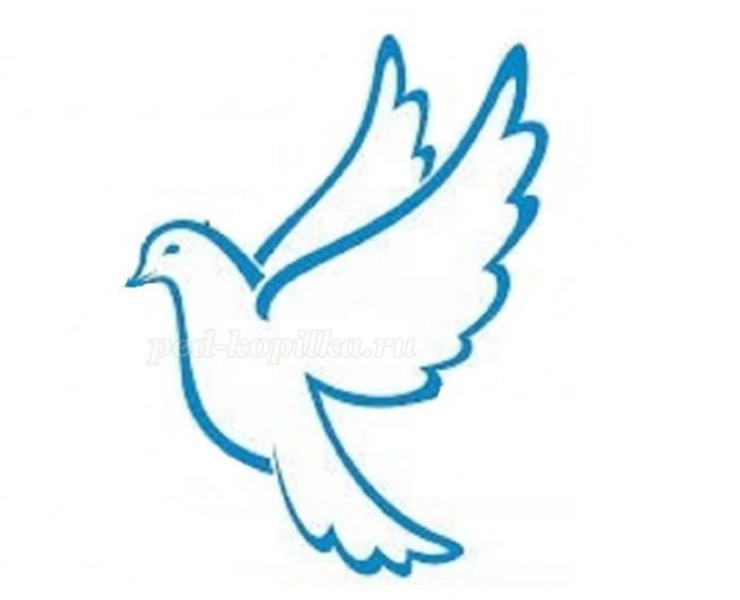 Рисунок голубя.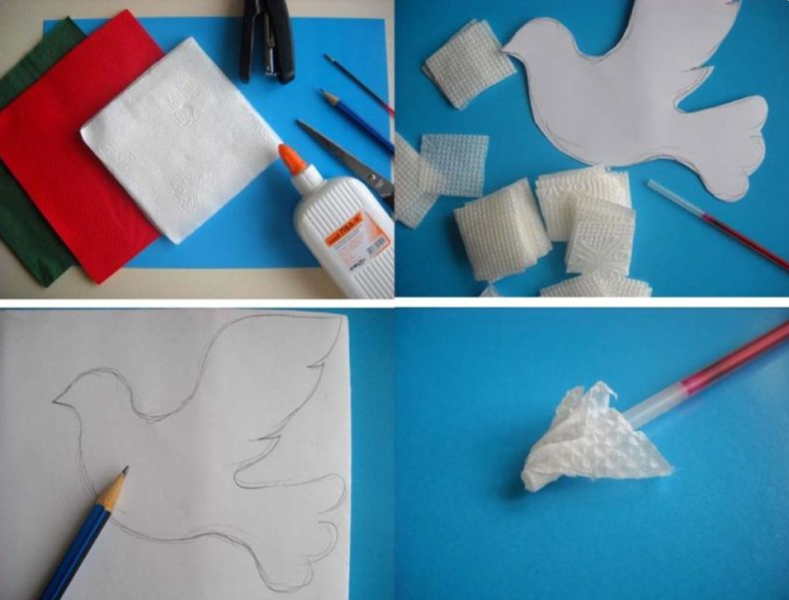   Выбранную Вами фигурку вырезаем.   Затем возьмем салфетку и разрежем на меленькие квадраты, примерно 1*1 смГолубя мы будем выполнять в технике «ТОРЦЕВАНИЕ». Для выполнения нужно взять: Стержень от ручки, клей карандаш, приготовленные нарезанные квадратики из салфетки. Стержень ставим по центру квадрата и закручиваем кроя салфетки. Набираем немного клея на низ салфетки и ставим на заготовку детали – приклеиваем.Так делаем со всеми квадратиками. Покрываем всю деталь скрученными квадратиками из салфетки.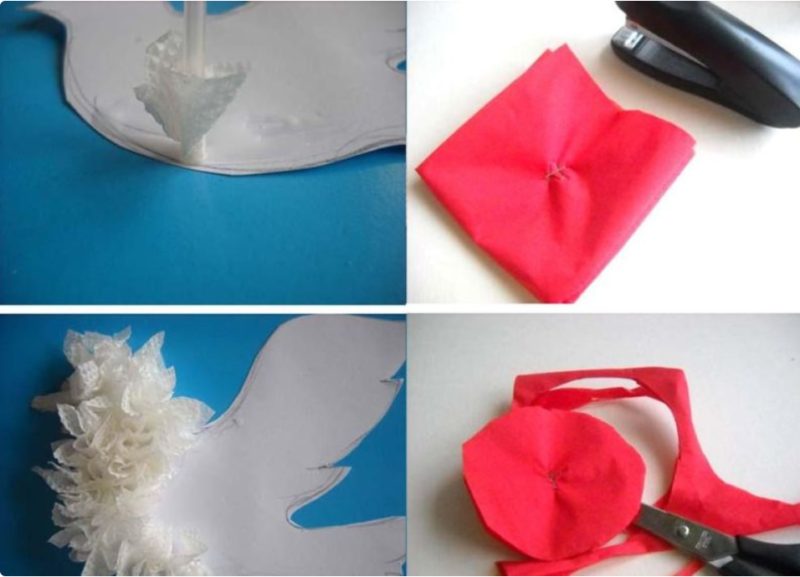   На красных салфетках рисуем одинаковые круги, соединяем их вместе и вырезаем, скрепляем по центру их вместе, делаем надрезы и распушаем цветок. Из зеленых салфеток вырезаем листы, можете по шаблону, а можно произвольно.Располагаем красиво композицию и добавляем ленточку.   Если Вы придумали свою композицию – интересно будет на неё посмотреть.       Удачи Вам в вашем творчестве.         По-моему очень интересная идея для творчества.   По-моему очень интересная идея для творчества.